№Ф.И.О.Фотография:Образование:Дата рождения:Должность:Нагрузка:График работы:1Мукышева  Амина  Тургановна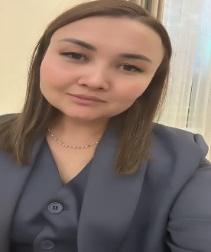 1.Среднее спец,  Казахский язык и литература в национальных школах  28.06.2007 г.                          2. Высшее, Дошкольное обучение и воспитание 23.06.2018 г.               3.Высшее, Педагогика и психология  30.06.2016 г.23.05.1987Заведующая1 ставка0,25 ставка психолог, 0,25 учитель каз яз4009-00-18-00
Обед 13-00 -14-002Жұлдызбай Жанерке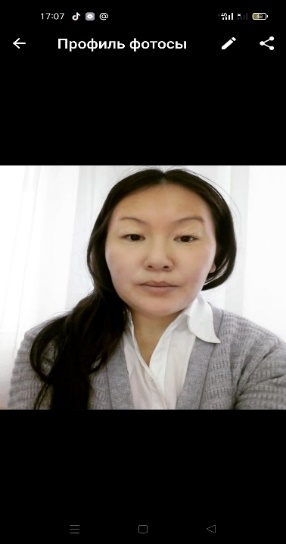 Высшее, Казахский язык и литература,  15.06.2009 г.30.09.1983Методист 0,5 ставка, 1 ставка учитель каз яз209.00-13.00Обед13.00-14.003Әубәкірова Толганай Сагындыковна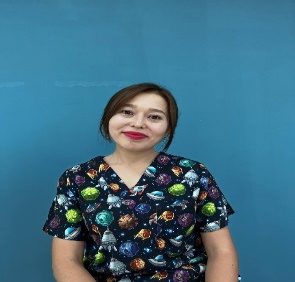 Высшее, Педагогика и психология, 27.05.2019 г.05.08.1992педагог-психолог 0,75309.00-15.00Обед13.00-14.004Байжуманова Айгуль Жумагалиевна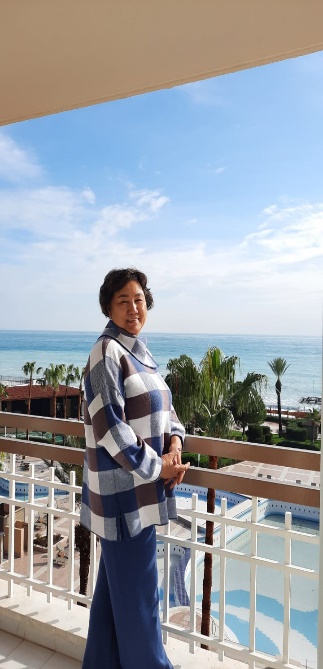 Высшее, Учитель русского языка и литература,     20.02.1996 г.08.01.1965воспитатель  1 ставка257.45-13.00;  13.00.-18.005Байжанова Жадра Хамитовна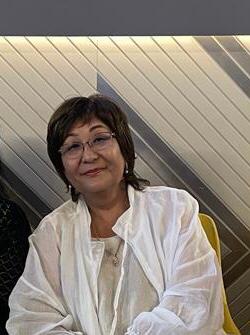 Высшее, Русский язык и литература в казахской школе, 03.07.1986 г.31.07.1963воспитатель  1 ставка257.45-13.00;  13.00.-18.006Хабдрахманова  Айнур Нурмагамбетовна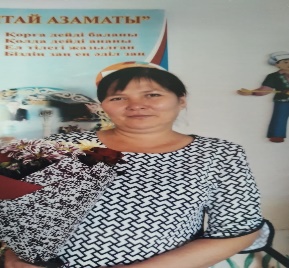 1.Высшее, Казахский язык и литература  19.02.2007 г. 2.Среднее спец, Дошкольное воспитание и обучение, 28.06.2022 г.27.10.1980воспитатель  1 ставка2587.45-13.00;  13.00.-18.007Асаубаева Сауле Кайровна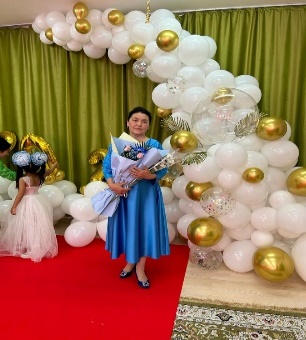 Среднее спец, Дошкольное воспитание и обучение, 16.06.2015 г.24.10.1965воспитатель  1 ставка 257.45-13.00;  13.00.-18.008Терекбаева  Гулзат  Сакенқызы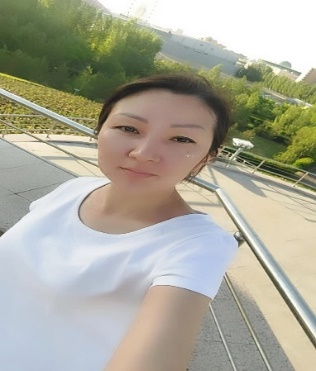 Высшее, Дошкольное воспитание и обучение, 17.06.2019 г.01.01.1991воспитатель  1 ставка 257.45-13.00;  13.00.-18.009Нугманова   Багдат Туленбековна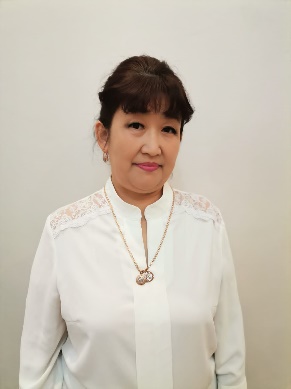 Среднее спец, Воспитатель дошкольных учреждениях, 27.06.1988 г.07.01.1970воспитатель  1 ставка 257.45-13.00;  13.00.-18.0010Тогтах Бахыттынур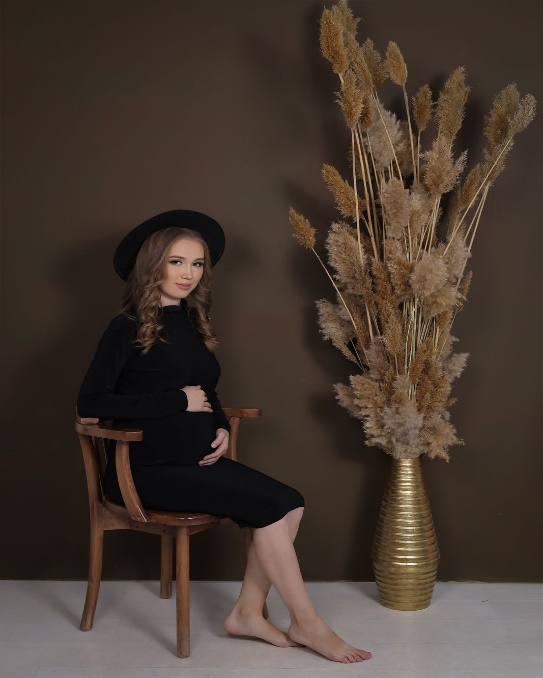 Среднее спец, Дошкольное воспитание и обучение, 25.07.2020 г19.03.1999воспитатель  1 ставка 257.45-13.00;  13.00.-18.0011Алимбекова Куралай Махметовна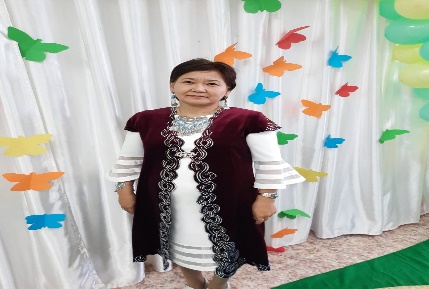 Среднее спец, Дошкольное воспитание, 01.07.1987 г.04.01.1964воспитатель  1 ставка257.45-13.00;  13.00.-18.0012Кайдарова Бота Бауыржановна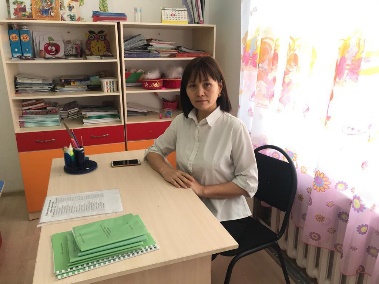 Высшее, Педагогика и методика начального обучения, 02.07.2001 г.21.03.1979воспитатель  1 ставка258. 7.45-13.00;  13.00.-18.0013Ордабаева Толганай Жумабаевна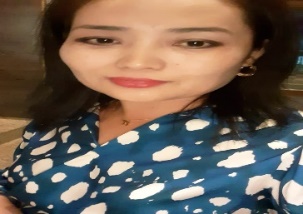 Высшее, Дошкольное воспитание и обучение, 03.07.2020 г.15.04.1988воспитатель  1 ставка257.45-13.00;  13.00.-18.0014Каржаубаева Серікқайша Көксегеновна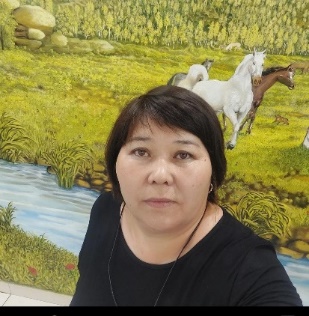 Среднее спец, Дошкольное обучение и воспитание, 20.06.2013 г.19.02.1977воспитатель  1 ставка 2587.45-13.00;  13.00.-18.0015Кусаинова Айгерим Мухтаровна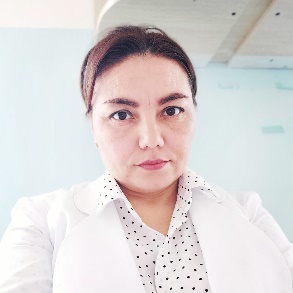 Среднее спец, Дошкольное воспитание и обучение, 16.06.2015 г.16.09.1985воспитатель  1 ставка 257.45-13.00;  13.00.-18.0016Ахметова Ажар Боранбаевна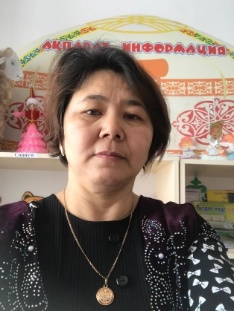 Высшее, Дошкольное обучение и воспитание, 26.06.2018 г.16.08.1977воспитатель  1 ставка257.45-13.00;  13.00.-18.0017Елюбаева  Калимаш Маратовна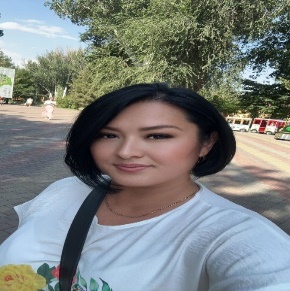 Среднее спец, Казахский язык и литература, 21.06.200317.09.1982воспитатель  1 ставка257.45-13.00;  13.00.-18.0018Сейтказиева Инкар Ерлановна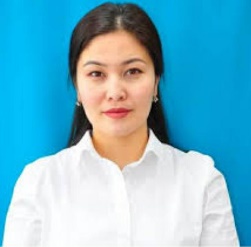 ВысшееТаразский государственный педагогический институт01.06.2016 г.05.01.1991воспитатель  1,5 ставка139.00-18.0013.00-14.0019Мусина СалихаКалиевна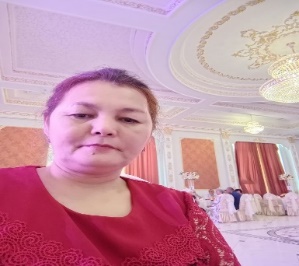 Среднее спецГосударсвенное предприятие колледж транспорта и коммуникации г Астана04.04.2007 г.02.06.1966Бухгалтер 1 ставка, секретарь 0,5 ставка409.00-18.0013.00-14.0020ОразбаеваБахытгульХамзеновна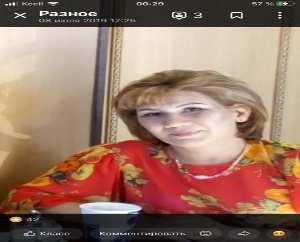 Среднее11.04.1971Завхоз1 ставка, 0,5 опер швей машин409.00-18.0013.00-14.0021ИсаковаНургульСакеновна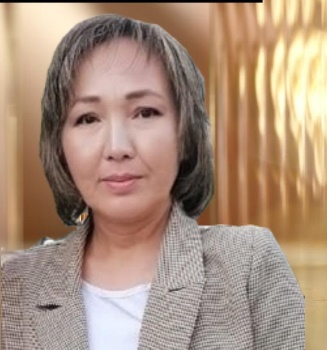 Среднее спецАкмолинский медицинский коллдеж26.06.1998 г.13.04.1980Медсестра 1 ставкаДиетсестра 0,5 ставка408.00-18.0013.00-15.0022Аблекбаева Чолпан Касымкуловна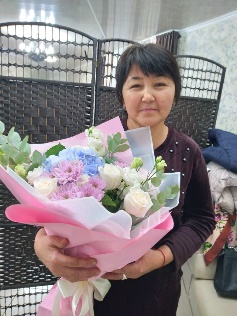 Среднее25.08.1969Повар 1,5 ставка408.00-18.0023Кузбакова Куляжан Ашимовна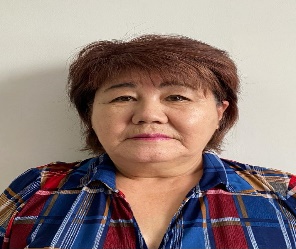 Среднее06.01.1962Повар 1,5 ставка408.00-18.0024Алинева Замира Сериковна	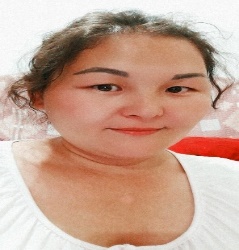  Среднее14.12.1988Пом. Воспитатель 1 ставка408.00-17.00Обед13.00-14.0025Смагулова Сандугаш Усербаевна  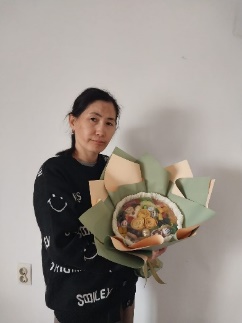 Среднее23.11.1988Пом. Воспитатель 1 ставка408.00-17.00Обед13.00-14.0026Нуржанова Гульнур Алимкыдыровна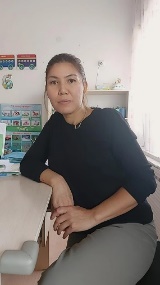 Среднее07.06.1981Пом. Воспитатель 1 ставка408.00-17.00Обед13.00-14.0027Мурат Серикгул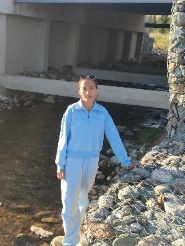 Среднее10.12.1994Пом. Воспитатель 1 ставка408.00-17.00Обед13.00-14.0028Мурат Аманбол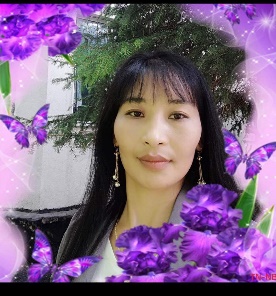 Среднее16.04.1990Пом. Воспитатель 1 ставка408.00-17.00Обед13.00-14.0029Қалдарова Жанар Тұрсынбайқызы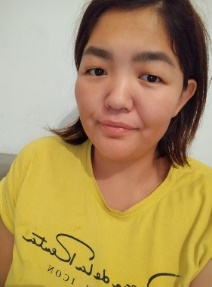 Среднее08.01.991Пом. Воспитатель 1 ставка408.00-17.00Обед13.00-14.0030Джапаева  Ақбота Сериковна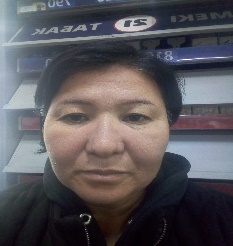 Среднее05.02.1978Сторож 1,5 ставка1/231Джапаев Айдос Сатышевич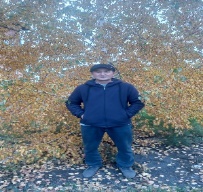 Среднее19.07.1973Сторож1, 5 ставка1/232ШепелеваНадежда Борисовна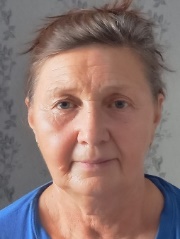 Среднее20.05.1963Оператор стиральных машин1 ставка409.00-18.00Обед13.00-14.0033Есқараева Сафура Жұмағалиқызы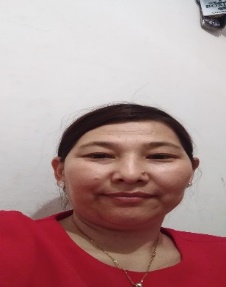 Среднее28.03.1985Рабочий по обслуживанию здания1 ставка408.00-18.00Обед13.00-14.0034Нурмагамбетовна Кайша Кабаевна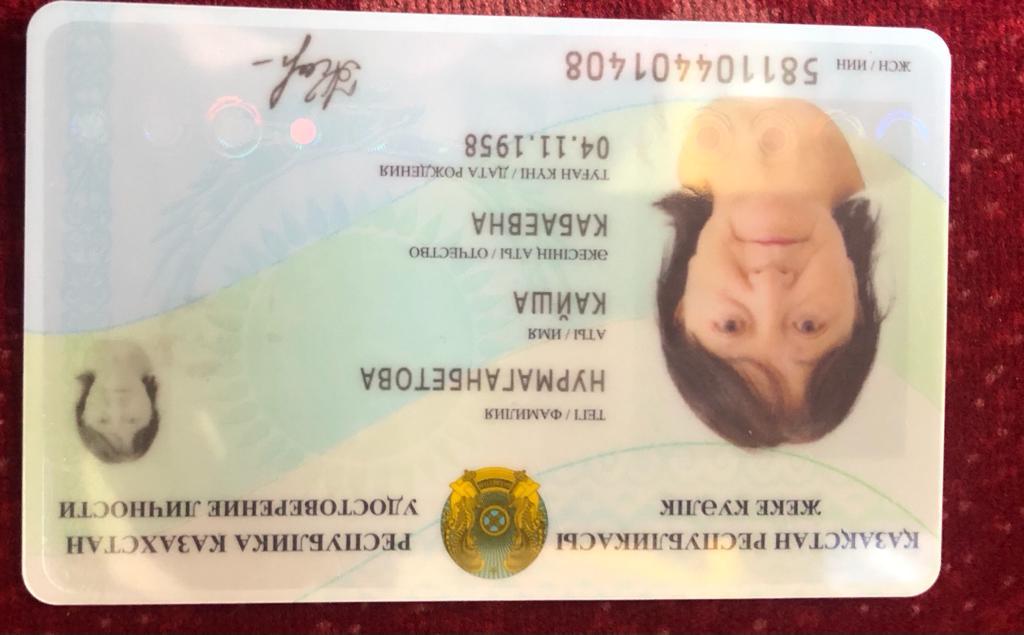 Среднее04.11.1958Подсобное рабочий0,5 ставка209.00-13.0035Ахметжанов Есим Серикович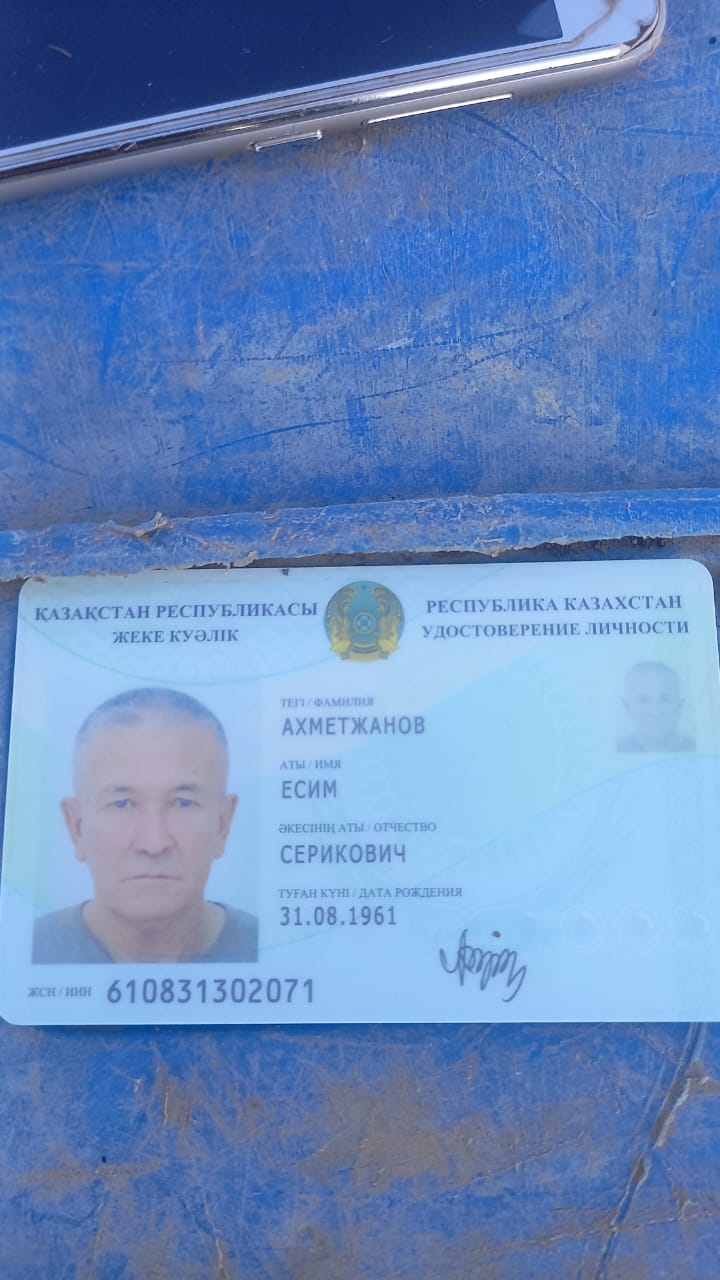 Среднее31.08.1961Кочегар1,5 ставка1/236Аблекбаев Талгат Аблекбаевич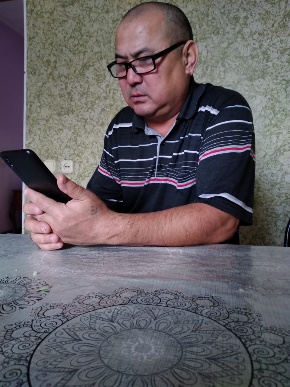 Среднее15.08.1967Кочегар1,5 ставка1/2